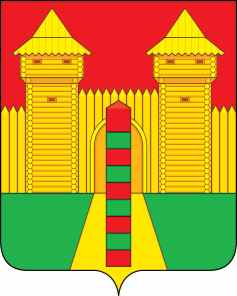 АДМИНИСТРАЦИЯ  МУНИЦИПАЛЬНОГО  ОБРАЗОВАНИЯ «ШУМЯЧСКИЙ  РАЙОН» СМОЛЕНСКОЙ  ОБЛАСТИРАСПОРЯЖЕНИЕот 04.04.2023г. № 89-р           п. ШумячиВ соответствии со ст.28 Устава муниципального образования «Шумячский район» Смоленской области, на основании распоряжения Администрации муниципального образования «Шумячский район» Смоленской области от 29.03.2023г. №77-р  «О создании комиссии по приему-передаче объектов основных средств и материальных ценностей Муниципального бюджетного учреждения культуры «Шумячская централизованная клубная система»»   	Утвердить прилагаемый акт передачи муниципального имущества от 03.04.2023г.Об утверждении акта приема- передачи основных средств и материальных ценностей Муниципального бюджетного учреждения культуры «Шумячская централизованная клубная система»Глава муниципального образования  «Шумячский  район» Смоленской области            А.Н. Васильев